                                                                      ST. MARY’S CATHOLIC PRIMARY SCHOOL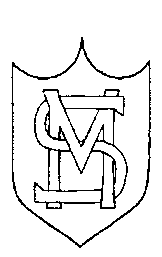                          POLICY FOR RELATIONSHIPS AND SEX EDUCATION StatementSt. Mary’s school community follows the teachings of Jesus Christ, working together to develop the whole child in a spiritual, moral, academic, physical, social and emotional way, within a caring and supportive environment.EthosWe recognise that there is a challenge in creating an enriching environment for all those involved at every level of school life.   We take our lead and inspiration from Christ with regard to the Gospel values: the belief that all human beings are uniquely created and loved by God and worthy of respect.   This challenge manifests itself in the way that we treat and value:Our relationships with each other and the wider community;Our respect for one another;Our welcome to and interest in all those who visit our school;Discipline inspired by forgiveness, healing and reconciliation;Our school environment.Through rising to this challenge we aim to create an awareness of a sense of belonging to and being part of the life of St Mary’s.The Aims of our SchoolWe will endeavour to create a Catholic Ethos in our school, which reflects the Gospel values, through the love, care and respect we show to each other and to all who come to our school.   We will teach the beliefs, traditions and practices of the Catholic Faith.Through the prayer and worship in school we will try to be a living community of people celebrating their love for God and one another.We believe the quality of the curriculum, with Religious Education at its core, is of prime importance and will focus on the development of the whole child.   We will at all times try to make provision for children with special needs, so that all members of our school community achieve their potential.We will help the children to develop an awareness of and respect for other religions and cultural backgrounds, as we believe this to be an essential preparation for adult life.We believe that good communication between governors, staff, parents and children is important for the well-being of our school, and we will work in partnership with the wider community especially the home and parish in developing each child’s potential.Aims for each child at St Mary’s Catholic Primary SchoolWhilst at St Mary’s School I will learn about being a Christian, I will experience the beliefs, traditions and practices of the Catholic Faith.I will achieve as much as I possibly can in each area of the National Curriculum.I will know how to learn and enjoy learning and will view work in a positive and conscientious manner.I will co-operate and communicate with others effectively, independently and in a group and try to win and lose graciously.I will tolerate and respect the religious beliefs, views and values of others, understand the need for good behaviour and moderate my behaviour accordingly.  I will respect the belongings and property of others.If I have a problem I know I can find someone who will discuss it with me.I will try to learn from mistakes and accept there is always room for improvement.I will share a sense of responsibility for my school, parish, local community and the wider environment.IntroductionIn this policy the Governors and teachers, in partnership with pupils and their parents, set out their intentions about relationships and sex education (RSE). We set out our rationale for, and approach to relationships and sex education in the school.  Implementation and Review of PolicyImplementation of the policy will take place in the summer term of 2021 following consultation with the Governors in the autumn term of 2020. This policy will be reviewed every year by the Head Teacher, RSE Co-ordinator, the Governing Body and Staff. The next review date is September 2021.DisseminationThe policy will be given to all members of the Governing Body, and all teaching and non-teaching members of staff. Copies of the document will be available to all parents through the school’s website and copies are available from the school office. Details of the content of the RSE curriculum will also be published on the school’s web site.DEFINING RELATIONSHIP AND SEX EDUCATIONThe DfE guidance states that “children and young people need to know how to be safe and healthy, and how to manage their academic, personal and social lives in a positive way”1. It is about the development of the pupil’s knowledge and understanding of her or him as a sexual being, about what it means to be fully human, called to live in right relationships with self and others and being enabled to make moral decisions in conscience. In primary schools the focus should be on “teaching the fundamental building blocks and characteristics of positive relationships, with particular reference to friendships, family relationships, and relationships with other children and with adults.”2 This would include the topics of families and the people of who care for me, caring friendships, respectful relationships, online relationships and being safe. In Secondary schools RSE should “give young people the information they need to help them develop healthy, nurturing relationships of all kinds, not just intimate relationships. It should enable them to know what a healthy relationship looks like and what makes a good friend, a good colleague and a successful marriage or other type of committed relationship. It should also cover (at secondary level) contraception, developing intimate relationships and resisting pressure to have sex (and not applying pressure).”31 Relationships Education, Relationships and Sex Education (RSE) and Health Education: Statutory guidance for governing bodies, proprietors, head teachers, principals, senior leadership teams, teachers STATUTORY CURRICULUM REQUIREMENTSWe are legally required to teach those aspects of RSE which are statutory parts of National Curriculum Science. However, the reasons for our inclusion of RSE go further.RATIONALE‘I HAVE COME THAT YOU MIGHT HAVE LIFE AND HAVE IT TO THE FULL’(Jn.10.10)We are involved in relationships and sex education precisely because of our Christian beliefs about God and about the human person. The belief in the unique dignity of the human person made in the image and likeness of God underpins the approach to all education in a Catholic school. Our approach to RSE therefore is rooted in the Catholic Church’s teaching of the human person and presented in a positive framework of Christian ideals.At the heart of the Christian life is the Trinity; Father, Son and Spirit in communion, united in loving relationship and embracing all people and all creation. As a consequence of the Christian belief that we are made in the image and likeness of God, gender and sexuality are seen as God’s gift, reflect God’s beauty, and share in the divine creativity. RSE, therefore, will be placed firmly within the context of relationship as it is there that sexuality grows and develops.Following the guidance of the Bishops of England and Wales and as advocated by the DFE (and the Welsh Assembly Government) RSE will be firmly embedded in the PSHE framework as it is concerned with nurturing human wholeness and integral to the physical, spiritual, emotional, moral, social and intellectual development of pupils. It is centred on Christ’s vision of being human as good news and will be positive and prudent, showing the potential for development, while enabling the dangers and risks involved to be understood and appreciated.All RSE will be in accordance with the Church’s moral teaching. It will emphasise the central importance of marriage and the family whilst acknowledging that all pupils have a fundamental right to have their life respected whatever household they come from. It will also prepare pupils for life in modern Britain.2 Relationships Education, Relationships and Sex Education (RSE) and Health Education: Statutory guidance for governing bodies, proprietors, head teachers, principals, senior leadership teams, teachers Page 193 Relationships Education, Relationships and Sex Education (RSE) and Health Education: Statutory guidance for governing bodies, proprietors, head teachers, principals, senior leadership teams, teachers Page 25VALUES AND VIRTUESOur programme enshrines Catholic values relating to the importance of stable relationships, marriage and family life. It also promotes those virtues which are essential in responding to the God’s call to love others with a proper respect for their dignity and the dignity of the human body. The following virtues will be explicitly explored and promoted: faithfulness, fruitfulness, chastity, integrity, prudence, mercy and compassion.AIM OF RSE AND THE MISSION STATEMENTOur Mission Statement commits us to the education of the whole child (spiritual, physical, intellectual, moral, social, cultural, emotional) and we believe that RSE is an integral part of this education. Furthermore we will endeavour to raise pupils’ self-esteem, help them to grow in knowledge and understanding, recognise the value of all persons and develop caring and sensitive attitudes. It is in this context that we commit ourselves:In partnership with parents, to provide children and young people with a “positive and prudent sexual education”4 which is compatible with their physical, cognitive, psychological, and spiritual maturity, and rooted in a Catholic vision of education and the human person.Objectives of Relationships and Sex EducationTo develop the following attitudes and virtues:reverence for the gift of human sexuality and fertility;respect for the dignity of every human being – in their own person and in the person of others;joy in the goodness of the created world and their own bodily natures;responsibility for their own actions and a recognition of the impact of these on others;recognising and valuing their own sexual identity and that of others;celebrating the gift of life-long, self-giving love;recognising the importance of marriage and family life;fidelity in relationships.To develop the following personal and social skills:making sound judgements and good choices which have integrity, and which are respectful of theindividual’s commitments;loving and being loved, and the ability to form friendships and loving, stable relationships free from exploitation, abuse and bullying;managing emotions within relationships, and when relationships break down, with confidence, sensitivity and dignity;managing conflict positively, recognising the value of difference;cultivating humility, mercy and compassion, learning to forgive and be forgiven;developing self-esteem and confidence, demonstrating self-respect and empathy for others;building resilience and the ability to resist unwanted pressures, recognising the influence and impact of the media, internet and peer groups and so developing the ability to assess pressures and respond appropriately;being patient, delaying gratification and learning to recognise the appropriate stages in the development of relationships, and how to love chastely;assessing risks and managing behaviours in order to minimise the risk to health and personal integrity.To know and understand:the Church’s teaching on relationships and the nature and meaning of sexual love;the Church’s teaching on marriage and the importance of marriage and family life;the centrality and importance of virtue in guiding human living and loving;the physical and psychological changes that accompany puberty;the facts about human reproduction, how love is expressed sexually and how sexual love plays an essential and sacred role in procreation;how to manage fertility in a way which is compatible with their stage of life, their own values and commitments, including an understanding of the difference between natural family planning and artificial contraception;how to keep themselves safe from sexually transmitted infections and how to avoid unintended pregnancy, including where to go for advice.At primary level the focus is on relationships with others and changes that accompany puberty. OutcomesINCLUSION AND DIFFERENTIATED LEARNINGWe will ensure RSE is sensitive to the different needs of individual pupils in respect to pupils’ different abilities, levels of maturity and personal circumstances; for example, their own sexual orientation, faith or culture and is taught in a way that does not subject pupils to discrimination. Lessons will also help children to realise the nature and consequences of discrimination, teasing, bullying and aggressive behaviours (including cyber-bullying), use of prejudice-based language and how to respond and ask for help. (In looking at these questions, it is important to draw links to the school’s inclusion policy).EQUALITIES OBLIGATIONSThe governing body have wider responsibilities under the Equalities Act 2010 and will ensure that our school strives to do the best for all of the pupils, irrespective of disability, educational needs, race, nationality, ethnic or national origin, pregnancy, maternity, sex, gender identity, religion or sexual orientation or whether they are looked-after children.4 Gravissimum Educationis 1BROAD CONTENT OF RSEThree aspects of RSE - attitudes and values, knowledge and understanding, and personal and social skills will be provided in three inter-related ways: the whole school / ethos dimension; a cross-curricular dimension and a specific relationships and sex curriculum.Our programme will cover:Families and people who care for meThat families are important for children growing up because they can give love, security and stabilityThe characteristics of healthy family life, commitment to each other, including in times of difficulty, protection and care for children and other family members, the importance of spending time together and sharing each other’s livesThat other people’s families, either in school or in the wider world, sometimes look different from their family, but that they should respect those differences and know that other children’s families are also characterised by love and careThat stable, caring relationships, which may be of different types, are at the heart of happy families, and are important for children’s security as they grow upThat marriage represents a formal and legally recognised commitment of two people to each other which is intended to be lifelongHow to recognise if family relationships are making them feel unhappy or unsafe, and how to seek help or advice from others if neededCaring friendshipsHow important friendships are in making us feel happy and secure, and how people choose and make friendsThe characteristics of friendships, including mutual respect, honesty, trust and trustworthiness, loyalty, kindness, generosity, sharing interests and experiences, and support with problems and difficultiesThat healthy friendships are positive and welcoming towards others, and do not make others feel lonely or excludedThat most friendships have ups and downs, and that these can often be worked through so that the friendship is repaired or even strengthened, and that resorting to violence is never rightHow to recognise who to trust and who not to trust, how to judge when a friendship is making them feel unhappy or uncomfortable, managing conflict, how to manage these situations and how to seek help or advice from others if neededRespectful relationshipsThe importance of respecting others, even when they’re very different from them (for example, physically, in character, personality or backgrounds), or make different choices or have different preferences or beliefsPractical steps they can take in a range of different contexts to improve or support respectful relationshipsThe conventions of courtesy and mannersThe importance of self-respect and how this links to their own happinessThat in school and in wider society they can expect to be treated with respect by others, and that in turn they should show due respect to others, including those in positions of authorityAbout different types of bullying (including cyber-bullying), the impact of bullying, responsibilities of bystanders (primarily reporting bullying to an adult) and how to get helpWhat a stereotype is, and how stereotypes can be unfair, negative or destructiveThe importance of permission-seeking and giving in relationships with friends, peers and adultsOnline relationshipsThat people sometimes behave differently online, including by pretending to be someone they’re notThat the same principles apply to online relationships as to face-to-face relationships, including the importance of respect for others online (even when we’re anonymous)The rules and principles for keeping safe online, how to recognise risks, harmful content and contact, and how to report themHow to critically consider their online friendships and sources of information, including awareness of the risks associated with people they’ve never metHow information and data is shared and used onlineBeing safeWhat sorts of boundaries are appropriate in friendships with peers and others (including in a digital context)About the concept of privacy and the implications of it for both children and adults (including that it’s not always right to keep secrets if they relate to being safe)That each person’s body belongs to them, and the differences between appropriate and inappropriate/unsafe physical and other contactHow to respond safely and appropriately to adults they may encounter (in all contexts, including online) who they don’t knowHow to recognise and report feelings of being unsafe or feeling bad about any adultHow to ask for advice or help for themselves or others, and to keep trying until they’re heardHow to report concerns or abuse, and the vocabulary and confidence they need to do soWhere to get advice (e.g. family, school, other sources)Source:These expectations are set out in the Department for Education’s guidance for schools on relationships education, RSE and health education.PROGRAMME – Life to the Full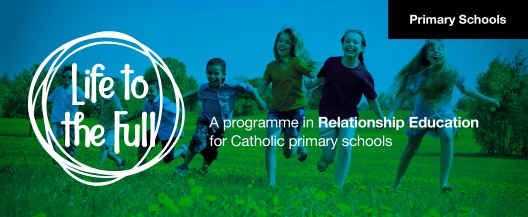 This programme delivers a fully-integrated and holistic programme in Relationship Education that truly enables children to ‘live life to the full’ (John 10:10).The structure of ‘Life to the Full' is based on ‘A Model Catholic RSE Curriculum’ by the Catholic Education Service, which was highlighted as a work of good practice by the Department of Education and is the basis for the school’s curriculum for RSE.‘Life to the full’ includes an entire platform of creative resources that are designed to engage, inform and inspire children, parents and staff. This includes interactive video content, story-based activities and original worship music, all whilst employing a wide range of teaching tools and an accompanying programme of classroom prayers.Programme Structure‘Life to the Full’ follows a four-stage structure which is repeated across four different learning stages:Early Years Foundation Stage is aimed at Preschool and ReceptionKey Stage One is aimed at Years 1 and 2Lower Key Stage Two is aimed at Years 3 and 4Upper Key Stage Two is aimed at Years 5 and 6Within each learning stage, there are three Modules which are based on the Model Catholic RSE Curriculum:Created and Loved by GodCreated to Love OthersCreated to Live in CommunityEach Module is then broken down into Units of Work.Within each Unit there are a number of planned sessions which are to be led in the classroom.Programme ContentThe programme adopts a spiral curriculum approach so that as a child goes through the programme year-after-year, the learning will develop and grow, with each stage building on the last.Module One: Created and Loved by GodModule One: Created and Loved by God explores the individual. Rooted in the teaching that we are made in the image and likeness of God, it helps children to develop an understanding ofthe importance of valuing themselves as the basis for personal relationships.At the start of each learning stage in Module One, are a series of short Story Sessions to be completed on consecutive daysthroughout the week.StorySessionsEach learning stage focuses on a different Gospel story, which is repeated in various ways over the week, giving rise to times of discussion, imaginative reflection and creative response, for example, in Key Stage One children will hear and reflect on the story of Jesus telling the little children to come to Him and through imaginative reflection will put themselves into the story to experience Jesus’ call personally. In Upper Key Stage Two, the story is that of Jesus calming the storm, and is used to reflect on how whatever might come their way through puberty and beyond, Jesus is with them and will help them.All of these Story Sessions communicate and help children knowmore deeply the key idea that we were created by God out of love and for love. Building on this religious understanding of themeaning and purpose of our bodies, children are then taken through a variety of age-appropriate sessions which explore body and health issues.In these sessions, we explore:Early Years Foundation Stage – our uniqueness in real terms, including celebrating difference and individual gifts, talents and abilities, looking after and using our bodies (including vocabulary around this topic), the necessity of when and how to say sorry in relationships, a basic exploration of Jesus’s forgiveness and growing up as God’s plan for us .Key Stage One – that we are uniquely made by a loving God, that we have differences and similarities (including physical differences between boys and girls), key information about staying physically healthy, understanding feelings and emotions, including strong feelings such as anger, and the cycle of life from birth to old age.Lower Key Stage Two – understanding differences, respecting our bodies, puberty and changing bodies (recommended for Year 4+), strategies to support emotional wellbeing including practicing thankfulness, and the development of pupils understanding of life before birth.Upper Key Stage Two – appreciation of physical and emotional differences, a more complex understanding of physical changes in girl and boys bodies, body image, strong emotional feelings, the impact of the internet and social media on emotional well-being (including teaching on pornography), a more nuanced and scientific understanding of life in the womb and how babies are made, and menstruation.There are 11 sessions in Module 1 of Upper Key Stage Two which are structured around a TV drama series, Paradise Street.TheParadiseStreetsessionsParadise Street is an original drama series for Upper Key Stage Two which follows the story of 4 friends – Finn, Leyla, Marcus and Siobhan– who have different personal and social experiences related to growing up and puberty. Each episode lasts about 10 minutes and is followed by a time of teacher-led discussion with the pupils. Each session also includes an episode of ‘Delving Deeper into ParadiseStreet’ in which two fun presenters explore the issues in the drama and provide some teaching for pupils (which also acts as guidance and support for teachers). Each concludes with a time of personal writing in a Module 1 Workbook which will help the pupils to digest and personalise the teaching.Module Two: Created to Love OthersModule Two: Created to Love Others explores the individual’s relationship with others. Building on the understanding that we have been created out of love and for love, this Module explores how we take this calling into our family, friendships and relationships, and teaches strategies for developing heathy relationships and keeping safe.GospelStoriesAt the start of each learning stage, we begin with a session based on a key Gospel story which provides the religious foundation for the teaching that will follow. For example, through an imaginative retelling of the Prodigal Son, children deepen their understanding of the concept of sin and the importance of forgiveness in relationships.This religious understanding is then applied to real-world situations relevant to the age and stage of the children:Early Years Foundation Stage – In the Unit ‘Personal Relationships’, children will expand their vocabulary by applying names to different family/friend relationships, consider positive/negative behaviour in relationships and learn to look to Jesus as their role model for a good friend. They will learn to resolve conflict and the importance of asking for forgiveness when necessary.In the Unit ‘Keeping Safe’, children learn about practical ways to stay safe inside and out, including medicine safety and people who help us in emergencies (a session that can be linked to the ‘People Who Help Us’ topic in EYFS).Key Stage One – In the Unit ‘Personal Relationships’, children are taught to identify the Special People in their lives who they love and can trust, how to cope with various social situations anddilemmas, and the importance of saying sorry and forgiveness within relationships.In the Unit ‘Keeping Safe’, we explore the risks of being online by incorporating the ‘Smartie the Penguin’ resources from Childnet, the difference between good and bad secrets, and teaching on physical boundaries (incorporating the PANTS resource the NSPCC). Children also learn about the effects of harmful substances (including alcohol and tobacco), some basic First Aid and what makes a 999 emergency and what they should do if in an emergency situation.Lower Key Stage Two – The sessions here help children to develop a more complex appreciation of different family structures and there are activities and strategies to help them develop healthy relationships with family and friends; here, they are also taught simplified CBT techniques for managing thoughts, feelings and actions.Once again, for the ‘Keeping Safe’ unit, we have incorporated some excellent NSPCC resources, as well as teaching on bullying and abuse through a series of animated stories. Children will also learn in greater depth about the effects of drugs, alcohol and tobacco and how to make good choices concerning these as they get older. The final session of the module explores in more detail what to do in emergency situations.Upper Key Stage Two – The sessions for UKS2 in the ‘Personal Relationships’ module aim to equip children with strategies for more complex experiences of relationships and conflict; this includes sessions that help children to identify and understand how to respond to spoken and unspoken pressure, the concept of consent and some practical demonstrations of this, and further teaching on how our thoughts and feelings have an impact on how we act.Over the first three sessions in the Unit ‘Keeping Safe’, the programme explores the risks of sharing and chatting online at a level more appropriate to Years 5 and 6, and a more complex understanding of different forms of abuse.The final three sessions in this Module explore how drugs, alcohol and tobacco can negatively affect people’s lifestyles and the body’s natural functioning, discuss how to make good choices even in pressured situations, and teach essential First Aid such as DR ABC and the recovery positionDrugs, Alcohol and TobaccoThe final two* sessions in Unit 3 at each learning stage concern age appropriate teaching about drugs, alcohol and tobacco and First Aid. Through teaching from the eccentric, animated character Dr Datfa, as well as role play, discussions and activities, children will be equipped with facts and figures to help them make good choices – all underpinned by the religious understanding that we are created to love God and love others, so we should look out and care for one another and the bodies we have been given.*Three sessions in Upper Key Stage TwoModule Three: Created to Live in CommunityFinally, Module Three: Created to Live in Community explores the individual’s relationship with the wider world. Here we explore how human beings are relational by nature and are called to love others in the wider community through service, through dialogue and through working for the Common Good.In the first Unit, Religious Understanding, the sessions help children to develop a concept of the Trinity at a level appropriate for their learning stage.In subsequent sessions, we apply this religious understanding to real-world situations, such as the community we live in, and through exploring the work of charities which work for the Common Good.PARENTS AND CARERSWe recognise that parents (and other carers who stand in their place) are the primary educators of their children. As a Catholic school, we provide the principal means by which the Church assists parents and carers in educating their children. Therefore the school will support parents and carers by providing information to help parents/carers to find out more. Parents/carers will be informed when the more sensitive aspects of RSE will be covered in order that they can be prepared to talk and answer questions about their children’s learning.Parents will be consulted before this policy is ratified by the governors. They will be able to view the resources used by the school in the RSE programme. Our aim is that, at the end of the consultation process, every parent and carer will have full confidence in the school’s RSE programme to meet their child’s needs.Parents continue to have the right to withdraw their children from Sex Education except in those elements which are required by the National Curriculum science orders. Should parents wish to withdraw their children they are asked to notify the school by contacting the headteacher. The school will provide support by providing material for parents to help the children with their learning. At the primary stage the focus is primarily on body changes.We believe that the controlled environment of the classroom is the safest place for this curriculum to be followed. Please refer to the DfE guidance Page 17 for further details on the right to be excused from sex education (commonly referred to as the right to withdraw).BALANCED CURRICULUMWhilst promoting Catholic values and virtues and teaching in accordance with Church teaching, we will ensure that pupils are offered a balanced programme by providing an RSE programme that offers a range of viewpoints on issues.Pupils will also receive clear scientific information as well as covering the aspects of the law pertaining to RSE (in secondary schools/academies relating to forced-marriage, female genital mutilation, abortion, the age of consent and legislation relating to equality). Knowing about facts and enabling young people to explore differing viewpoints is not the same as promoting behaviour and is not incompatible with a school’s promotion of Catholic teaching. We will ensure that pupils have access to the learning they need to stay safe, healthy and understand their rights as individuals.RESPONSIBILITY FOR TEACHING THE PROGRAMMEClass teachers hold responsibility for the specific teaching of the  relationships and sex education programme.However, all staff will be involved in developing the attitudes and values aspect of the RSE programme. They will be role models for pupils of good, healthy, wholesome relationships as between staff, other adults and pupils. They will also be contributing to the development of pupils’ personal and social skills.External VisitorsOur school will on occasions call upon help and guidance from outside agencies and health specialists to deliver aspects of RSE. Such visits will always complement the current programme and never substitute or replace teacher led sessions. It is important that any external visitor is clear about their role and responsibility whilst they are in school delivering a session. Health professionals should follow the school’s policies using negotiated ground rules and distancing techniques as other teachers would. They will ensure that all teaching is rooted in Catholic principles and practice.OTHER ROLES AND RESPONSIBILITIES REGARDING RSEGovernorsdraw up the RSE policy, in consultation with parents and teachers;ensure that the policy is available to parents;ensure that the policy is in accordance with other whole school policies, e.g., SEN, the ethos of the school and our Christian beliefs;ensure that parents know of their right to withdraw their children;establish a link governor to share in the monitoring and evaluation of the programme, including resources used;ensure that the policy provides proper and adequate coverage of relevant National Curriculum science topics and the setting of RSE within PSHE.Head teacherThe Head teacher takes overall delegated responsibility for the implementation of this policy and for liaison with the Governing Body, parents, the Diocesan Schools’ Service and the Local Education Authority, also appropriate agencies.  PSHE/RSE Co-OrdinatorThe co-ordinator with the head teacher has a general responsibility for supporting other members of staff in the implementation of this policy and will provide a lead in the dissemination of the information relating to RSE and the provision of in-service training (supported by the deputy head teacher).All StaffRSE is a whole school issue. All teachers have a responsibility of care; as well as fostering academic progress they should actively contribute to the guardianship and guidance of the physical, moral and spiritual well-being of their pupils. Teachers will be expected to teach RSE in accordance with the Catholic Ethos of the school. Appropriate training will be made available for all staff teaching RSE. RELATIONSHIP TO OTHER POLICIES AND CURRICULUM SUBJECTSThis RSE policy is to be delivered as part of the PSHE framework. It includes guidelines about pupil safety and is compatible with the school's other policy documents (for example, Behaviour policy, Safeguarding Policy etc.)Pupils with particular difficulties whether of a physical or intellectual nature will receive appropriately differentiated support in order to enable them to achieve mature knowledge, understanding and skills. Teaching methods will be adapted to meet the varying needs of this group of pupils.  CHILDREN’S QUESTIONSThe governors want to promote a healthy, positive atmosphere in which RSE can take place. They want to ensure that pupils can ask questions freely, be confident that their questions will be answered, and be sure that they will be free from bullying or harassment from other children and young people.Controversial or Sensitive issuesThere will always be sensitive or controversial issues in the field of RSE particularly as the pupils move to secondary level. These may be matter of maturity, of personal involvement or experience of children, of disagreement with the official teaching of the Church, of illegal activity or other doubtful, dubious or harmful activity. The governors believe that children are best educated, protected from harm and exploitation by discussing such issues openly within the context of the RSE programme. The use of ground rules, negotiated between teachers and pupils, will help to create a supportive climate for discussion.(See also Relationships Education, Relationships and Sex Education (RSE) and Health Education, Managing difficult questions, Page 23 for more detail)Some questions may raise issues which it would not be appropriate for teachers to answer during ordinary class time, e.g., where a child or young person’s questions hints at abuse, is deliberately challenging or is of a personal nature.SUPPORTING CHILDREN AND YOUNG PEOPLE WHO ARE AT RISKChildren will also need to feel safe and secure in the environment in which RSE takes place. Effective RSE will provide opportunities for discussion of what is and is not appropriate in relationships. Such discussion may well lead to disclosure of a safeguarding issue. Teachers will need to be aware of the needs of their pupils and not let any fears and worries go unnoticed. Where a teacher suspects that a child or young person is a victim of or is at risk of abuse they are required to follow the school’s safeguarding policy and immediately inform the designated senior member of staff responsible.CONFIDENTIALITY AND ADVICEAll governors, all teachers, all support staff, all parents and all pupils must be made aware of this policy, particularly as it relates to issues of advice and confidentiality.All lessons, especially those in the RSE programme, will have the best interests of pupils at heart, enabling them to grow in knowledge and understanding of relationships and sex, developing appropriate personal and social skills and becoming appreciative of the values and attitudes which underpin the Christian understanding of what it means to be fully human.Pupils will be encouraged to talk to their parents/carers about the issues which are discussed in the programme. Teachers will always help pupils facing personal difficulties, in line with the school’s pastoral care policy. Teachers should explain to pupils that they cannot offer unconditional confidentiality, in matters which are illegal or abusive for instance. Teachers will explain that in such circumstances they would have to inform others, e.g., parents, head teacher, but that the pupils would always be informed first that such action was going to be takenMONITORING AND EVALUATIONThe RSE Co-ordinator will monitor the provision of the various dimensions of the programme by examining plans, schemes of work and samples of pupils work at regular intervals. The programme will be evaluated biannually by discussion with pupils, staff and parents. The results of the evaluation will be reported to these groups of interested parties and their suggestions sought for improvements. Governors will consider all such evaluations and suggestions before amending the policy. Governors remain ultimately responsible for the policy.Module 1Created and Loved by GodReligious UnderstandingUnitsMe, My Body, My HealthUnitsEmotional Well-beingEmotional Well-beingLife CyclesModule 2Created to Love OthersUnitsReligious UnderstandingUnitsPersonal RelationshipsKeeping SafeModule 3Created to Live in CommunityUnitsReligious UnderstandingUnitsLiving in the Wider WorldLiving in the Wider World